観光振興を目的とした新税に関する地域説明会参加申込書日時：令和６年５月２９日（水）13時00分～14時30分場所：ＴＫＰ札幌ビジネスセンター赤れんが前　ホール５Ｃ　　　　（札幌市中央区北４条西６－１　毎日札幌会館 ５階）※当日は、オンライン視聴も可能です。※質疑応答は、会場参加者のみといたしますのでご容赦ください。１．参加方法２．参加者情報３．申込方法　　　　以下いずれかの方法により、お申し込みください。TEL：011-206-6896FAX：011-232-4120Mail：kanko.web@pref.hokkaido.lg.jp申し込みフォーム：https://www.harp.lg.jp/vGR8Jjhj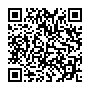 こちらのQRコードからもお申し込みできます⇒会　場　　　／　　オンライン視聴　（どちらかに○をつけてください）お名前会社・団体名所属役職連絡先TELMailお名前会社・団体名所属役職連絡先TELMail